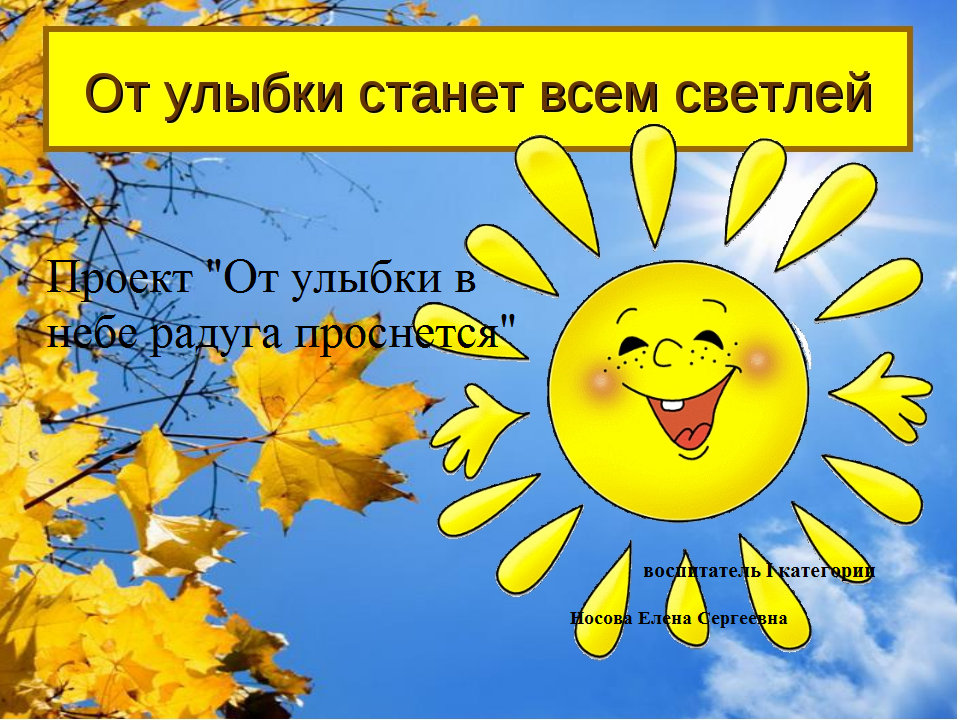 Презентация на тему: «От улыбки в небе радуга проснется».Цель:развивать творческие способности и собственную индивидуальность детей; способствовать развитию навыков эффективного общения, способности делиться своими переживаниями и радостями;способствовать умению уверенно чувствовать себя в коллективе сверстников, считаться с интересами других ребят, открыто проявлять свои чувства и эмоции;прививать интерес и положительное отношение к театру. Материалы: Розовые очки для игры, азбука добрых дел, копилка добрых дел, сердечки, цветная радуга из ткани, шапочки и накидки для инсценировки сказки, атрибуты для имитации лесной полянки, костюм «Пони-Радуга» и парик, медали для награждения.Ход занятия: Из-за дверей  доносится топот копыт (звучит музыка из м/ф «Пони-радуга»).Воспитатель: Ой, ребята, что это за шум? Вы не знаете? Что-то уж больно знакомо!Под музыку заходит  Пони-Радуга.П-Р.: Ух ты, а где это я? (смотрит на ребят, удивляется). Здравствуйте, ребята! Меня зовут Пони-Радуга! Вы меня не узнали? (ответ детей).   Воспитатель: Да, конечно, мы с ребятами  сразу тебя узнали! Ведь каждый смотрел твои весёлые приключения! Правда, ребята!? (ответ детей).П-Р.:  Ой, как приятно! Да, я люблю веселиться, петь и танцевать!Вы знаете, моя подружка  Пинк нашла вчера на скамейке детской площадки «Азбуку добрых дел»! Когда мы с ней прочли её, то очень захотели найти хозяина или хозяйку «чудо-книги»! В  азбуке написано про очень дружных и смелых ребят!  Нам в команду, как раз, нужны смельчаки! Воспитатель: Как хорошо! Мы рады за вас!  А, мы тут причём? П-Р.:   Как причем? Тут же ясно написано, д/с «Тополек», ребята самой веселой  группы! А из-за вашей двери доносился звонкий смех и веселье!!! Вот, я к вам и пришла! Посмотрите, ваша азбука???Воспитатель:  (смотрит на книгу) Ура, ребята, это же наша пропавшая «Азбука добрых дел»! Спасибо тебе, Радуга! П-Р.:  Подожди, подожди! А чем докажете, что это вы!? Я придумала, в азбуке много фотографий и  сейчас я буду вас сверять с ними! (смотрит на фото, потом на ребёнка и говорит: повернись, улыбнись, наклонись и пр.; играет с ребятами на реакцию.)Воспитатель: Ну что, Радуга, убедилась, что это наши ребятишки на фото! Видишь, какие они смелые и весёлые!!! У нас все такие! П-Р.:  И, правда, ребята, мне  очень понравилось с вами играть! Но в вашей «Азбуке» я не совсем разобралась! Почитаете её вместе со мною?!Воспитатель: Ребята, поможем нашей озорной гостье?! Расскажем ей, о наших добрых делах и покажем, какие мы дружные?! (ответ детей) Пони-Радуга: 1.    открывает первую страницу азбуки:- А что это вы здесь делаете? Зрение проверяете?! Воспитатель: Нет, Радуга, мы на этой фотографии играем с ребятами в игру «Розовые очки»! Хочешь с нами поиграть?                                        Игра «Розовые очки»:Правила игры: на фотографии  дети играют в игру  «Розовые очки».  В центре ребёнок-водящий говорит: «На яву, а не во сне, что хорошего во мне?».  Дети, по очереди, надевают розовые очки и говорят ему комплименты.Воспитатель: Ребята, а вы знаете, для чего мы говорим, друг другу комплименты? (чтобы человеку было приятно, чтобы он чувствовал себя увереннее, нужным и счастливым)Пони-Радуга: 2. открывает  вторую страницу азбуки «Копилка добрых дел»:- Какой красивый у вас колобок!!! Воспитатель: Да, что ты! Это не колобок, а копилка добрых дел! Добрые дела у нас идут от сердца, поэтому они у нас в форме сердечек. Мы с утра их накапливаем, а вечером подсчитываем, сколько добрых дел мы сделали.Воспитатель: Ребята, а для чего нужно делать добрые дела? (ответ детей)Пони-Радуга: 3. открывает  третью страницу азбуки (коллективная работа детей) - Не пойму, кто здесь нарисован?  Букашки какие-то, наверное?!Воспитатель: Нет, что ты, Пони-Радуга! Это наши ребята рисовали своих друзей!П-Р.: Правда! Какие вы, ребята, молодцы! Расскажите мне про своих друзей!(ответ детей)- А пословицы и поговорки  о дружбе  вы знаете? Сейчас проверим!Человек без друга,  …. что дерево без корней! Дружба и братство…… дороже богатства!Друзья познаются…. в беде!Новых друзей наживай, …… а старых не забывай!Помогай другу везде, …… не оставляй его в беде!Нет друга - ищи, ….. а нашел - береги!Старый друг …..  лучше новых двух!Там, где дружат – …..  живут не тужат!Крепкую дружбу и топором ……  не разрубить!Пони-Радуга: 4. открывает  следующую  страницу азбуки (на 1 фото – ребёнок плачет, а на 2 фото - улыбается)Воспитатель: Когда кому-то грустно, мы читаем стихотворение                        В.Викторовой «Улыбка» (ребёнок читает)Там нам вместе хорошо Мой любимый друг Где очень весело, тепло И светло вокруг.Подари ты мне улыбку, Я тебе свою Песня «Улыбка»П-Р.: Какие вы  молодцы, ребята! Какие у вас лучезарные улыбки! - Я хочу с вами поиграть в  танец-игру «Улыбка радуги»! Воспитатель: Наши ребята знают не только стихи и песни, но ещё и с удовольствием танцуют!Игра «Улыбка радуги»:(Радугу кладут на пол, дети выбирают себе любой цвет и садятся на ткань. Звучит «цветная» музыка, под один из цветов радуги, дети, сидящие на ткани, встают в круг и танцуют. И так до тех пор, пока все цвета радуги не прозвучат. В конце,  все ребята встают в круг и пляшут  под  весёлый перепляс.)П-Р.: Спасибо большое, ребята, за веселье! Столько много улыбок мне никто ещё не дарил!- Ох, уморилась я! Что там у вас дальше в вашей азбуке!(Открывает  следующую  страницу азбуки, а  там сказочная книга группы «Непосед».)- Какая у вас интересная книга! А почему автор книги подписано – «Группа Непоседы»?Воспитатель: Да потому, дорогая Пони, что эти сказки сочинили и написали дети нашей группы и их родители! (Дети рассказывают, какие сказки они сочинили.)- А сказку «Путешествие ежа» сочинили и оформили мы с ребятами вместе! Хочешь, мы тебе её покажем?!(Дети надевают костюмы и инсценируют сказку.)П-Р.: Как было здорово и интересно мне с вами ребята! Мне очень понравилась ваша волшебная-преволшебная сказка!Итог:Воспитатель: Ребята, как вы думаете, помогли мы Радуге разобраться в нашей  азбуке? Что нового она от нас узнала?(Мы научили её играть в игру «Розовые очки», показали копилку добрых дел, рассказали пословицы и стихотворение «Улыбка», показали сказку и поплясали вместе с Пони-Радугой, подняли ей настроение.) П-Р.: Спасибо вам, ребята! Я поняла, глядя на вас, что вы очень дружные! Мне очень хочется наградить вас медалями из чисто - сердечного золота         « Радужная улыбка» за вашу доброту и умение дружить!Слова песни "Ну а дружба начинается с улыбки" слова М.Пляцковского, 
мызыка В.Шаинского, 
из мультфильма "Крошка Енот" 

От улыбки хмурый день светлей, 
От улыбки в небе радуга проснется... 
Поделись улыбкою своей, 
И она к тебе не раз еще вернется. 

Припев: 
И тогда наверняка, вдруг запляшут облака, 
И кузнечик запиликает на скрипке... 
С голубого ручейка начинается река, 
Ну, а дружба начинается с улыбки. 
С голубого ручейка начинается река, 
Ну, а дружба начинается с улыбки. 

От улыбки солнечной одной 
Перестанет плакать самый грустный дождик. 
Сонный лес простится с тишиной 
И захлопает в зеленые ладоши. 

Припев 

От улыбки станет всем теплей - 
И слону и даже маленькой улитке... 
Так пускай повсюду на земле, 
Будто лампочки, включаются улыбки! 

Припев И с тобой сейчас тебе Я песенку спою. 